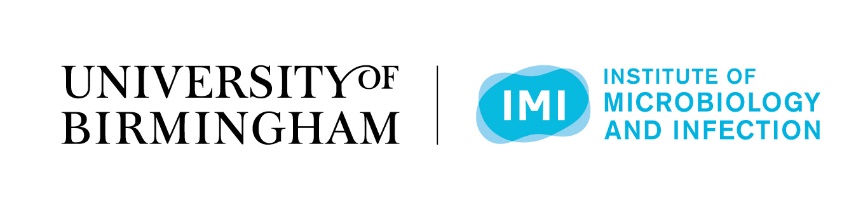 Welcome to the 7th Mol Micro and 8th M4 Meeting15th & 16th September 2022Aston Webb Great Hall and Bramall Music BuildingUniversity of BirminghamConference Programme Day 1 8.00-9.00: Registration 9.00-9.10: Welcome (David Grainger)Scientific Session 1: Interactions between microbes and their environment (chaired by David Grainger) 9.10-9.40: Julia van Kessel: Indiana State University (USA)9.40-9.55: Selected abstract9.55-10.10: Selected abstract10.10-10.25: Selected abstract10.25-10.40: Selected abstractCoffee Break and Trade exhibition: Aston Webb Great Hall 11.20-11.35: Winner of the Junior Award for Microbiology 2022 Scientific Session 2: Gene expression and RNA biology 11.35-12.05: Tom Santangelo: Colorado State University (USA)12.05-12.20: Selected abstract12.20-12.50: Thorsten Mascher: Technical University of Dresden (Germany)Lunch and Trade exhibition: Aston Webb Great Hall Scientific Session 3: Understanding bacterial cell structure (chaired by Andy Lovering) 14.00-14.30: Klas Flardh: Lund University (Sweden)14.30-14.45: Selected abstract14.45-15.00: Selected abstract15.00-15.15: Selected abstractCoffee Break and Trade exhibition: Aston Webb Great Hall Scientific Session 4: Molecular biology of human pathogens 1 (chaired by Liz Ballou) 15.45-16.15: Angelika Gründling (Imperial College London)16.15-16.30:  Selected abstract16.30-16.45: Selected abstract16.45-17.00: Selected abstract17.00-17.30: Flash presentations 17.30-19.30: Poster session and Trade exhibitionBBQ and Social: Biosciences Quad Day 2 Scientific Session 5: Replication and cell division 9.10-9.40: Kristina Jonas: Stockholm University (Sweden)9.40-9.55: Selected abstract9.55-10.10: Selected abstract10.10-10.25: Selected abstract10.25-10.40: Selected abstractCoffee Break and Trade exhibition: Aston Webb Great Hall Scientific Session 6: Beyond model organisms: new frontiers in microbiology  11.20-11.50: Dirk Schüler: University of Bayreuth (Germany) 12.05-12.20: Selected abstract12.20-12.35: Selected abstract12.35-12.50: Selected abstractLunch and Trade exhibition: Aston Webb Great Hall Scientific Session 7: Signalling mechanisms14.00-14.30: Selected abstract14.30-14.45: Selected abstract14.45-15.00: Selected abstract15.00-15.15: Selected abstractCoffee Break and Trade exhibition: Aston Webb Great Hall Scientific Session 8: Molecular biology of human pathogens 2 (chaired by Manuel Banzhaf) 15.45-16.15: Eva Frickel (University of Birmingham, UK)16.15-16.30: Selected abstract16.30-16.45: Selected abstract16.45-17.00: Selected abstractClosing remarks